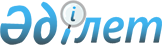 "2020–2022 жылдарға арналған Сәкен Сейфуллин ауылдық округінің бюджеті туралы" Сырдария аудандық мәслихаттың 2019 жылғы 27 желтоқсандағы №374 шешіміне өзгерістер енгізу туралы
					
			Мерзімі біткен
			
			
		
					Қызылорда облысы Сырдария аудандық мәслихатының 2020 жылғы 18 наурыздағы № 396 шешімі. Қызылорда облысының Әділет департаментінде 2020 жылғы 19 наурызда № 7316 болып тіркелді. Мерзімі біткендіктен қолданыс тоқтатылды
      "Қазақстан Республикасының Бюджет кодексi" Қазақстан Республикасының 2008 жылғы 4 желтоқсандағы Кодексiнің 109-1-бабына және "Қазақстан Республикасындағы жергiлiктi мемлекеттiк басқару және өзiн-өзi басқару туралы" Қазақстан Республикасының 2001 жылғы 23 қаңтардағы Заңының 6-бабының 2-7-тармағына сәйкес Сырдария аудандық мәслихаты ШЕШІМ ҚАБЫЛДАДЫ:
      1. "2020 – 2022 жылдарға арналған Сәкен Сейфуллин ауылдық округінің бюджеті туралы" Сырдария аудандық мәслихатының 2019 жылғы 27 желтоқсандағы № 374 шешіміне (нормативтік құқықтық актілерді мемлекеттік тіркеу Тізілімінде 7078 нөмірімен тіркелген, 2020 жылғы 8 қаңтарда \Қазақстан Республикасы нормативтік құқықтық актілерінің эталондық бақылау банкінде жарияланған) мынадай өзгерістер енгізілсін:
      1-тармақ жаңа редакцияда жазылсын:
      "1. 2020-2022 жылдарға арналған Сәкен Сейфуллин ауылдық округінің бюджеті тиісінше 1, 2, 3-қосымшаларға сәйкес, оның ішінде 2020 жылға мынадай көлемдерде бекітілсін:
      1) кірістер –108943 мың теңге, оның ішінде:
      салықтық түсімдер – 919 мың теңге;
      салықтық емес түсімдер – 300 мың теңге;
      трансферттер түсімдері – 107724 мың теңге;
      2) шығындар –108943 мың теңге;
      3) таза бюджеттік кредиттеу – 0;
      бюджеттік кредиттер – 0;
      бюджеттік кредиттерді өтеу – 0;
      4) қаржы активтерімен жасалатын операциялар бойынша сальдо – 0;
      қаржы активтерін сатып алу – 0;
      мемлекеттің қаржы активтерін сатудан түсетін түсімдер - 0;
      5) бюджет тапшылығы (профициті) – 0;
      6) бюджет тапшылығын қаржыландыру (профицитті пайдалану) – 0;".
      Аталған шешімнің 1 - қосымшасы осы шешімнің қосымшасына сәйкес жаңа редакцияда жазылсын.
      2. Осы шешім 2020 жылғы 1 қаңтардан бастап қолданысқа енгізіледі және ресми жариялануға жатады. Сәкен Сейфуллин ауылдық округінің 2020 жылға арналған бюджеті
					© 2012. Қазақстан Республикасы Әділет министрлігінің «Қазақстан Республикасының Заңнама және құқықтық ақпарат институты» ШЖҚ РМК
				
      Ж. ЕМБЕРГЕНОВ

      Сырдария аудандықмәслихат хатшысы

Е. Әжікенов
Сырдария аудандық мәслихатының 2020 жылғы 18 наурызы № 396 шешіміне қосымшаСырдария аудандық мәслихатының 2019 жылғы 27 желтоқсаны № 374 шешіміне 1-қосымша
Санаты 
Санаты 
Санаты 
Санаты 
Сомасы, мың теңге
Сыныбы 
Сыныбы 
Сыныбы 
Сомасы, мың теңге
Кіші сыныбы 
Кіші сыныбы 
Сомасы, мың теңге
Атауы
Сомасы, мың теңге
1. КІРІСТЕР 
108943
1
Салықтық түсімдер
919
04
Меншікке салынатын салықтар
919
1
Мүлікке салынатын салықтар
21
3
Жер салығы
75
4
Көлік кұралдарына салынатын салық
823
2
Салықтық емес түсімдер
300
01
Мемлекеттік меншіктен түсетін салықтар
300
4
Трансферттер түсімі
107724
02
Мемлекеттiк басқарудың жоғары тұрған органдарынан түсетiн трансферттер
107724
3
Аудандардың (облыстық маңызы бар қаланың) бюджетінен трансферттер
107724
Функционалдық топ 
Функционалдық топ 
Функционалдық топ 
Функционалдық топ 
Бюджеттік бағдарламалардың әкiмшiсi
Бюджеттік бағдарламалардың әкiмшiсi
Бюджеттік бағдарламалардың әкiмшiсi
Бағдарлама
Бағдарлама
Атауы
2. ШЫҒЫНДАР
108943
01
Жалпы сипаттағы мемлекеттiк қызметтер
25810,6
124
Аудандық маңызы бар қала, ауыл, кент, ауылдық округ әкімінің аппараты
25810,6
001
Аудандық маңызы бар қала, ауыл, кент, ауылдық округ әкімінің қызметін қамтамасыз ету жөніндегі қызметтер
24777
032
Ведомстволық бағыныстағы мемлекеттік ұйымдар мен кәсіпорындардың күрделі шығыстары
1033,6
04
Бiлiм беру
55901,2
124
Аудандық маңызы бар қала, ауыл, кент, ауылдық округ әкімінің аппараты
55901,2
004
Мектепке дейінгі тәрбиелеу және оқыту және мектепке дейінгі тәрбиелеу және оқыту ұйымдарында медициналық қызмет көрсетуді ұйымдастыру
43781,2
041
Мектепке дейінгі білім беру ұйымдарында мемлекеттік білім беру тапсырысын іске асыруға
12120
06
Әлеуметтiк көмек және әлеуметтiк қамсыздандыру
3650
124
Аудандық маңызы бар қала, ауыл, кент, ауылдық округ әкімінің аппараты
3650
003
Мұқтаж азаматтарға үйде әлеуметтік көмек көрсету
3650
07
Тұрғынүй – коммуналдық шаруашылық
3843
124
Аудандық маңызы бар қала, ауыл, кент, ауылдық округ әкімінің аппараты
3843
008
Елді мекендердегі көшелерді жарықтандыру
1602
009
Елді мекендердің санитариясын қамтамасыз ету
1000
011
Елді мекендерді абаттандыру мен көгалдандыру
1241
08
Мәдениет, спорт, туризм және ақпараттық кеңістiк
19738,2
124
Аудандық маңызы бар қала, ауыл, кент, ауылдық округ әкімінің аппараты
19738,2
006
Жергілікті деңгейде мәдени-демалыс жұмысын қолдау
19638,2
028
Жергілікті деңгейде дене шынықтыру-сауықтыру және спорттық іс-шараларды өткізу
100
3. Таза бюджеттік кредиттеу
0
Бюджеттік кредиттер
0
Бюджеттік кредиттерді өтеу
0
4. Қаржы активтерімен операциялар бойынша сальдо
0
Қаржы активтерін сатып алу
0
Мемлекеттің қаржы активтерін сатудан түсетін түсімдер
0
5. Бюджет тапшылығы (профициті)
0
6. Бюджет тапшылығын қаржыландыру (профицитін пайдалану)
0